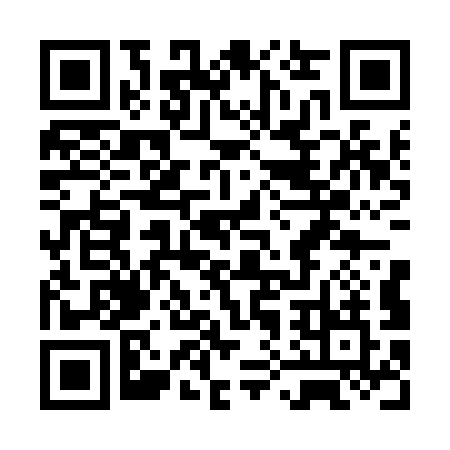 Ramadan times for Austral Downs, AustraliaMon 11 Mar 2024 - Wed 10 Apr 2024High Latitude Method: NonePrayer Calculation Method: Muslim World LeagueAsar Calculation Method: ShafiPrayer times provided by https://www.salahtimes.comDateDayFajrSuhurSunriseDhuhrAsrIftarMaghribIsha11Mon5:065:066:2012:293:536:386:387:4712Tue5:065:066:2012:293:536:376:377:4613Wed5:075:076:2112:283:536:366:367:4514Thu5:075:076:2112:283:536:356:357:4415Fri5:075:076:2112:283:526:346:347:4416Sat5:085:086:2212:283:526:336:337:4317Sun5:085:086:2212:273:526:326:327:4218Mon5:095:096:2212:273:516:316:317:4119Tue5:095:096:2212:273:516:316:317:4020Wed5:095:096:2312:263:516:306:307:3921Thu5:105:106:2312:263:506:296:297:3822Fri5:105:106:2312:263:506:286:287:3723Sat5:105:106:2412:253:506:276:277:3624Sun5:105:106:2412:253:496:266:267:3525Mon5:115:116:2412:253:496:256:257:3426Tue5:115:116:2412:253:486:246:247:3327Wed5:115:116:2512:243:486:236:237:3328Thu5:125:126:2512:243:476:236:237:3229Fri5:125:126:2512:243:476:226:227:3130Sat5:125:126:2612:233:476:216:217:3031Sun5:135:136:2612:233:466:206:207:291Mon5:135:136:2612:233:466:196:197:282Tue5:135:136:2612:223:456:186:187:273Wed5:135:136:2712:223:456:176:177:264Thu5:145:146:2712:223:446:166:167:265Fri5:145:146:2712:223:446:166:167:256Sat5:145:146:2812:213:436:156:157:247Sun5:145:146:2812:213:436:146:147:238Mon5:155:156:2812:213:426:136:137:229Tue5:155:156:2812:203:426:126:127:2210Wed5:155:156:2912:203:416:116:117:21